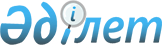 Об утверждении Правил функционирования государственного сервиса контроля доступа к персональным даннымПриказ Министра цифрового развития, инноваций и аэрокосмической промышленности Республики Казахстан от 29 апреля 2022 года № 144/НҚ. Зарегистрирован в Министерстве юстиции Республики Казахстан 7 мая 2022 года № 27963
      В соответствии с подпунктом 7-2) пункта 1 статьи 27-1 Закона Республики Казахстан "О персональных данных и их защите" ПРИКАЗЫВАЮ:
      1. Утвердить прилагаемые Правила функционирования государственного сервиса контроля доступа к персональным данным.
      2. Комитету по информационной безопасности Министерства цифрового развития, инноваций и аэрокосмической промышленности Республики Казахстан обеспечить:
      1) государственную регистрацию настоящего приказа в Министерстве юстиции Республики Казахстан;
      2) размещение настоящего приказа на интернет-ресурсе Министерства цифрового развития, инноваций и аэрокосмической промышленности Республики Казахстан;
      3) в течение десяти рабочих дней после государственной регистрации настоящего приказа в Министерстве юстиции Республики Казахстан представление в Юридический департамент Министерства цифрового развития, инноваций и аэрокосмической промышленности Республики Казахстан сведений об исполнении мероприятий, предусмотренных подпунктами 1) и 2) настоящего пункта.
      3. Контроль за исполнением настоящего приказа возложить на курирующего вице-министра цифрового развития, инноваций и аэрокосмической промышленности Республики Казахстан.
      4. Настоящий приказ вводится в действие по истечении десяти календарных дней после дня его первого официального опубликования. Правила функционирования государственного сервиса контроля доступа к персональным данным Глава 1. Общие положения
      1. Настоящие Правила функционирования государственного сервиса контроля доступа к персональным данным (далее – Правила) разработаны в соответствии с подпунктом 7-2) пункта 1 статьи 27-1 Закона Республики Казахстан "О персональных данных и их защите" (далее – Закон) и определяют порядок функционирования государственного сервиса контроля доступа к персональным данным.
      2. В настоящих Правилах используются следующие основные понятия:
      1) SMS-шлюз Единого контакт-центра "1414" – компонент "электронного правительства" для отправления и приема SMS-сообщений;
      2) инициатор – информационная система, инициирующая запрос на доступ к персональным данным;
      3) токен верификации – электронный ключ в виде набора определенного количества цифр и букв, предназначенный для подтверждения получения согласия инициатором и (или) оператором от субъекта персональных данных;
      4) персональные данные – сведения, относящиеся к определенному или определяемому на их основании субъекту персональных данных, зафиксированные на электронном, бумажном и (или) ином материальном носителе;
      5) государственный сервис контроля доступа к персональным данным (далее – государственный сервис) – услуга, обеспечивающая информационное взаимодействие собственников и (или) операторов, третьих лиц с субъектом персональных данных и уполномоченным органом при доступе к персональным данным, содержащимся в объектах информатизации государственных органов и (или) государственных юридических лиц, включая получение от субъекта персональных данных согласия на сбор, обработку персональных данных или их передачу третьим лицам;
      6) собственник базы, содержащей персональные данные (далее – собственник) – государственный орган, физическое и (или) юридическое лицо, реализующие в соответствии с законами Республики Казахстан право владения, пользования и распоряжения базой, содержащей персональные данные;
      7) оператор базы, содержащей персональные данные (далее – оператор) – государственный орган, физическое и (или) юридическое лицо, осуществляющие сбор, обработку и защиту персональных данных;
      8) токен безопасности – электронный ключ в виде набора определенного количества цифр и букв в формате JWT, предназначенный для обеспечения информационной безопасности пользователя, также используется для идентификации его владельца;
      9) субъект персональных данных (далее – субъект) – физическое лицо, к которому относятся персональные данные;
      10) уполномоченный орган в сфере защиты персональных данных (далее – уполномоченный орган) – центральный исполнительный орган, осуществляющий руководство в сфере защиты персональных данных;
      11) база мобильных граждан (далее – БМГ) – единая база абонентских номеров сети сотовой связи пользователей "электронного правительства";
      12) шлюз "электронного правительства" (далее – ШЭП) – информационная система, предназначенная для интеграции объектов информатизации "электронного правительства" с иными объектами информатизации "электронного правительства". Глава 2. Порядок функционирования государственного сервиса контроля доступа к персональным данным Параграф 1. Процесс функционирования государственного сервиса контроля доступа к персональным данным
      3. Функционирование государственного сервиса контроля доступа к персональным данным осуществляется при автоматизации следующих процессов:
      1) информационное взаимодействие собственников и (или) операторов, третьих лиц с субъектом и уполномоченным органом при доступе к персональным данным, содержащимся в объектах информатизации государственных органов и (или) государственных юридических лиц, включая получение от субъекта согласия на сбор, обработку персональных данных или их передачу третьим лицам;
      2) предоставление субъектом или его законным представителем согласия (отказа) на сбор и (или) обработку персональных данных, содержащихся в объектах информатизации государственных органов и (или) государственных юридических лиц;
      3) отзыв субъектом или его законным представителем согласия на сбор и (или) обработку персональных данных, содержащихся в объектах информатизации государственных органов и (или) государственных юридических лиц;
      4) уведомление субъекта о действиях с его персональными данными, содержащимися в объектах информатизации государственных органов и (или) государственных юридических лиц (доступ, просмотр, изменение, дополнение, передача, блокирование, уничтожение);
      5) представление субъекту сведений о собственниках и (или) операторах, имеющих согласие на сбор и (или) обработку его персональных данных, содержащихся в объектах информатизации государственных органов и (или) государственных юридических лиц.
      4. Процесс получения доступа к персональным данным осуществляется двумя способами:
      1) посредством отправки инициатором и (или) оператором запроса на доступ к персональным данным и получение ответа от субъекта SMS-сообщения через SMS-шлюз Единого контакт-центра "1414" о согласии (отказ) на сбор и (или) обработку персональных данных или их передачу третьим лицам (далее – запрос/ответ через Единый контакт-центр "1414");
      2) посредством отправки инициатором и (или) оператором запроса на доступ к персональным данным и получение ответа от субъекта в информационной системе инициатора и (или) оператора о согласии (отказ) на сбор и (или) обработку персональных данных или их передачу третьим лицам (далее – запрос/ответ средствами инициатора и (или) оператора);
      5. Процесс получения доступа к персональным данным через SMS-шлюз Единого контакт-центра "1414" доступен инициаторам и (или) операторам, состоит из:
      1) отправки инициатором и (или) оператором запроса на доступ к персональным данным к государственному сервису;
      2) проверки государственным сервисом наличия запроса на доступ к персональным данным в процессе обработки;
      3) при наличии запроса на доступ к персональным данным в процессе обработки, государственный сервис отправляет статус "Ожидание ответа от субъекта".
      При отсутствии запроса на доступ к персональным данным в процессе обработки, государственный сервис отправляет запрос на получение абонентского номера сети сотовой связи субъекта к БМГ.
      При отсутствии абонентского номера сети сотовой связи субъекта в БМГ, субъект осуществляет регистрацию на веб-портале "электронного правительства".
      После получения абонентского номера сети сотовой связи субъекта от БМГ, государственный сервис отправляет запрос на доступ к персональным данным субъекту посредством SMS-сообщения через SMS-шлюз Единого контакт-центра "1414". 
      Государственный сервис проверяет наличие ответа от субъекта в SMS-шлюзе Единого контакт-центра "1414";
      4) после получения ответа от государственного сервиса статуса "Ожидание ответа от субъекта", инициатор и (или) оператор отправляет повторный запрос с параметрами, соответствующими первому запросу;
      5) формирования государственным сервисом токена безопасности при наличии положительного ответа от субъекта;
      6) отправки токена безопасности государственным сервисом при повторном запросе доступа к персональным данным инициатором и (или) оператором и при наличии положительного согласия на сбор и (или) обработку персональных данных;
      7) отправки инициатором и (или) оператором запроса на доступ к персональным данным с включенным в запрос токена безопасности к собственнику;
      8) проверка собственником данных токена безопасности на соответствие запросу и сроку действия;
      9) обработка запроса и отправление ответа собственником инициатору и (или) оператору.
      6. Процесс получения доступа к персональным данным посредством запроса/ответа средствами инициатора и (или) оператора, не являющимся государственным органом и (или) государственным юридическим лицом, информационные системы которых соответствуют единым требованиям в области информационно-коммуникационных технологий и обеспечения информационной безопасности, утвержденным постановлением Правительства Республики Казахстан от 20 декабря 2016 года № 832 (далее - Единые требования), и имеющих акт испытаний на соответствие требованиям информационной безопасности, выданный уполномоченным государственным органом в соответствии с подпунктом 11-1) статьи 7-1 Закона Республики Казахстан "Об информатизации", состоит из:
      1) получения инициатором и (или) оператором согласия у субъекта на доступ к его персональным данным следующими способами:
      системы биометрии;
      электронные цифровые подписи;
      одноразовые пароли (OTP);
      система Digital ID;
      бумажные носители информации.
      2) отправки инициатором и (или) оператором запроса на доступ к персональным данным к государственному сервису с открытым ключом электронно-цифровой подписи (далее – ЭЦП) в токене верификации;
      3) проверки государственным сервисом наличия токена верификации в запросе на доступ к персональным данным;
      4) проверки государственным сервисом подписи токена верификации на соответствие, представленного ЭЦП;
      5) проверки государственным сервисом соответствия бизнес-идентификационного номера в токене верификации организации и бизнес-идентификационного номера, указанный в запросе на доступ к персональным данным;
      6) проверки государственным сервисом на соответствие возможным способам получения доступа к персональным данным и указанным в токене верификации;
      7) проверки государственным сервисом даты формирования токена верификации;
      8) формирования государственным сервисом токена безопасности при прохождении всех проверок токена верификации;
      9) отправки инициатором и (или) оператором запроса на доступ к персональным данным с включенным в запрос токеном безопасности к собственнику;
      10) проверки собственником токена безопасности на соответствие запросу и сроку действия;
      11) обработки запроса и отправление ответа собственником инициатору и (или) оператору. Параграф 2. Процесс отправки запроса на доступ к персональным данным
      7. Запрос на доступ к персональным данным направляется в формате согласно Единым требованиям и содержит следующие данные:
      1) индивидуальный идентификационный номер субъекта;
      2) наименование организации, инициатора и (или) оператора;
      3) бизнес-идентификационный номер или индивидуальный идентификационный номер инициатора и (или) оператора;
      4) идентификационные данные работника (фамилия имя отчество, учетная запись, индивидуальный идентификационный номер) инициатора и (или) оператора или при запросе на доступ к персональным данным без участия работника инициатора и (или) оператора указывается наименование организации или наименование информационной системы;
      5) наименование организации собственника, при запросе информации у одного собственника;
      6) наименование услуги в рамках которой осуществляется запрос на доступ к персональным данным;
      7) список идентификаторов сервисов "ServiceID" ШЭП;
      8) время, в течение которого действует токен безопасности при получении персональных данных и (или) государственных услугах (в миллисекундах);
      9) признак способа отправки запроса и получения ответа от субъекта;
      10) токен верификации указывается при выборе запрос/ответа средствами инициатора и (или) оператора.
      8. Ответ по запросу на доступ к персональным данным субъектов заполняется в допустимом формате для взаимодействия через ШЭП.
      9. Ответ по запросу на доступ субъектов, при положительном ответе содержит следующие данные:
      1) "Доступ предоставлен", в соответствии запроса на доступ к персональным данным, возвращаемым государственным сервисом согласно приложению 1 к настоящим Правилам (далее – статус);
      2) открытый ключ ЭЦП организации владельца государственного сервиса, необходимый для проверки достоверности токена безопасности;
      3) токен безопасности.
      10. Ответ по запросу на доступ к персональным данным, может принимать статус указанных в пунктах 2, 3, 4, 5, 6, 7, 8 согласно приложению 1 к настоящим Правилам. Параграф 3. Процесс формирования токена безопасности
      11. Токен безопасности используется для идентификации его владельца, который состоит из заголовка (header), полезной информации (payload) и подписан ЭЦП организации владельца государственного сервиса.
      12. Заголовок токена безопасности содержит тип токена и алгоритм шифрования.
      13. Полезная информация токена безопасности контроля доступа к персональным данным имеет общий вид согласно приложению 2 к настоящим Правилам и содержит:
      1) индивидуальный идентификационный номер субъекта;
      2) перечень кодовых наименований сервисов, в которых запрашиваются персональные данные;
      3) дата и время получения положительного ответа от субъекта посредством SMS-сообщения через SMS-шлюз Единого контакт-центра "1414" в формате ISO 8601;
      4) дата и время окончания действия токена безопасности, представляет собой сумму даты и времени получения положительного ответа от субъекта посредством SMS-сообщения через SMS-шлюз Единого контакт-центра "1414" и времени действия токена безопасности в формате ISO 8601;
      5) бизнес идентификационный номер или индивидуальный идентификационный номер инициатора и (или) оператора;
      6) дата и время получения положительного ответа от субъекта посредством SMS-сообщения через SMS-шлюз Единого контакт-центра "1414" в формате Unix Time Stamp;
      7) дата и время окончания действия токена безопасности представляют собой сумму даты и время получения положительного ответа от субъекта посредством SMS-сообщения через SMS-шлюз Единого контакт-центра "1414" и времени действия токена безопасности в формате Unix Time Stamp. Параграф 4. Процесс проверки токена безопасности
      14. При получении запроса на доступ к персональным данным, собственник извлекает из токена безопасности полезную информацию, используя открытый ключ ЭЦП, приложенную к запросу на доступ к персональным данным, и проверяет ее по следующим параметрам:
      1) соответствие индивидуального идентификационного номера в запросе на доступ к персональным данным и токене безопасности;
      2) наличие кодового наименования сервиса собственника в перечне кодовых наименований сервисов;
      3) дата и время получения запроса на доступ к персональным данным не менее даты и времени получения положительного ответа от субъекта при запросе/ответе через Единый контакт-центр "1414" или даты и времени формирования токена при запросе/ответе средствами инициатора и/или оператора;
      4) дата и время получения запроса на доступ к персональным данным не более даты и времени окончания действия токена безопасности;
      5) проверка открытого ключа ЭЦП, приложенной к запросу на доступ к персональным данным.
      15. При несоответствии одного из параметров, собственник отклоняет запрос на доступ к персональным данным.
      __________________________________________________________ Статус запроса на доступ к персональным данным, возвращаемые государственным сервисом Полезная информация токена безопасности контроля доступа к персональным данным
					© 2012. РГП на ПХВ «Институт законодательства и правовой информации Республики Казахстан» Министерства юстиции Республики Казахстан
				
      Министр цифрового развития, инновацийи аэрокосмической промышленностиРеспублики Казахстан 

Б. Мусин
Утверждены приказом
Министра цифрового развития,
инноваций и аэрокосмической
промышленности
Республики Казахстан
от 29 апреля 2022 года № 144/НҚПриложение 1
к Правилам функционирования
государственного сервиса
контроля доступа
к персональным данным
Министра цифрового развития,
инноваций и аэрокосмической
промышленности
Республики Казахстан
от 29 апреля 2022 года № 144/НҚ
Кодовое наименование
Статус
Описание
1
VALID
Доступ предоставлен
Доступ к персональным данным предоставлен субъектом персональных данных.
Токен безопасности и открытая часть электронной цифровой подписи прилагаются в ответе
2
INVALID
В доступе отказано
В доступе к персональным данным отказано субъектом персональных данных
3
PENDING
Ожидание
Ожидание ответа от субъекта персональных данных
4
TIMEOUT
Время ожидания превышено
Время ожидания ответа субъекта персональных данных истекло
5
NOT_FOUND
Не найден в базе мобильных граждан
По указанному в запросе на доступ персональных данных индивидуальному идентификационному номеру отсутствует абонентский номер сети сотовой связи в БМГ
6
ERROR
Ошибка отправки (Запрос/ответ через "1414")
При отправке запроса на абонентский номер сети сотовой связи субъекта персональных данных, указанного в БМГ, возникла ошибка
7
ERROR_MCDB_SERVICE
Ошибка обращения к БМГ
Возникла ошибка при отправке запроса и (или) получения ответа БМГ
8
ERROR_MGOV_SMS_GW
Ошибка обращения к SMS-шлюзу Единого контакт центра "1414"
Возникла ошибка при отправке запроса для отправки SMS-сообщения в SMS-шлюз Единого контакт центра "1414".
9
ERROR_TV_NOTFOUND
Ошибка отправки (Запрос/ответ средствами инициатора и/или оператора)
Токен верификации не найден.
10
ERROR_TV_INVALID
Ошибка отправки (Запрос/ответ средствами инициатора и/или оператора)
Токен верификации не прошел проверку подписи.
11
ERROR_TV_BIN_NOTMATCH
Ошибка отправки (Запрос/ответ средствами инициатора и/или оператора)
Бизнес-идентификационный номер в токене верификации организации не соответствует Бизнес-идентификационный номер в запросе.
12
ERROR_TV_NOTINLIST
Ошибка отправки (Запрос/ответ средствами инициатора и/или оператора)
Способ получения доступа к персональным данным не соответствует значению из списка (Bio/Ds/Otp/DID/PC).
13
ERROR_TV_MORECDATE
Ошибка отправки (Запрос/ответ средствами инициатора и/или оператора)
Дата формирования токена верификации больше текущей даты.Приложение 2
к Правилам функционирования
государственного сервиса
контроля доступа
к персональным данным
Министра цифрового развития,
инноваций и аэрокосмической
промышленности
Республики Казахстан
от 29 апреля 2022 года № 144/НҚ
Кодовое наименование
Описание
uin
Индивидуальный идентификационный номер субъекта персональных данных
sid
Перечень кодовых наименований сервисов, в которых запрашиваются персональные данные
dts
Дата и время получения положительного ответа от субъекта персональных данных через SMS в формате ISO 8601 (данное условие применяется к схеме запроса посредством SMS-шлюза Единого контакт центра "1414".)
dte
Дата и время окончания действия токена безопасности представляют собой сумму даты и время получения положительного ответа от субъекта персональных данных через SMS и времени действия токена безопасности в формате ISO 8601 (данное условие проверки применяется к схеме запроса посредством SMS-шлюза Единого контакт центра "1414").
binc
Бизнес идентификационный номер или индивидуальный идентификационный номер, инициирующий запрос персональных данных – Инициатором
iat
Дата и время получения положительного ответа от субъекта персональных данных через SMS в формате Unix Time Stamp
exp
Дата и время окончания действия токена безопасности, представляют собой дату и время получения положительного ответа от субъекта персональных данных через SMS и времени действия токена безопасности в формате Unix Time Stamp